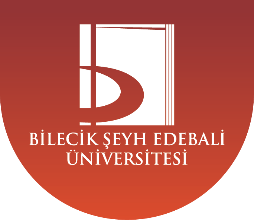 ÖZET SAHİBİ İLETİŞİM BİLGİLERİÖZET SAHİBİ İLETİŞİM BİLGİLERİAdı Soyadı Kurum ve E-posta:Özet BaşlığıAnahtar Kelimeler (5 adet)Özet: (250-300 kelime)Özet: (250-300 kelime)